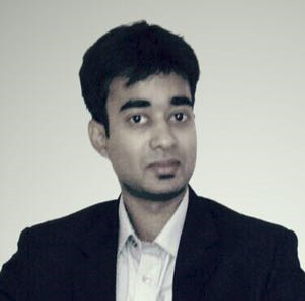 ATISHATISH.350049@2freemail.com  I am aMultifaceted professional with a total work experience of 4.4 years. Seeking a position whereby I could optimally utilize my experience & impetus in areas of customer Service/ Office administration /I.T. and rendering top-quality results. Progression being the core of my career motive.Personal Profile:Excellent written and oral communication skills.Well acquainted with computer programs.Program & Event Management.Well organized, able to prioritize and generate results to promote organizational objectives.A quick learner who enjoys working as a team player or independently and effectively multi-task.Adapt well to changing environment.Have been commended for reliability and trustworthiness and thus securing management loyalty.Computer Skills:Good knowledge of Microsoft Office programs.To test Network Connections.Basic desktop, printer, web and network troubleshooting.Ability to check software compatibility issues with the various hardware devices.To train end users on usage of computer hardwares and softwares. Education and Training:Bachelor’s Degree – Information TechnologyKuvempu University – IndiaDiploma in Computers – GNIITNIIT – New DelhiLanguages Known:Hindi, English and BengaliBasic Information about Me:	Nationality - Indian	D.O.B	 - 20th Apr 1992Visa             - 90 days Visa (expires on 20th of March 2017)	ProfessionalExperiences:BVC Logistics Private Limited        {A Freight forwarding company}Executive[Sept 2016-Nov 2016] (3 months)Responsibilities:To take booking orders from the shipper through emails.To follow up for the B/L, certificate of origin, invoice, packing list, fumigation certificates etc. with the shipper and shipping line.To forward the packing list and the invoice to the custom house agent (CHA).To contact the Inland container depot(ICD) for railment via Concor India. To track the containers online with their respective container no. and B/L no. To follow up with Maersk, MSC, Kline, Hapag Lloyd etc regarding the ETD & ETA of the shipment.To maintain individual files for each shipment.To track shipment and update the customer timely.  To prepare and update Master file for every shipment.Global Opportunities Private Limited			{An Education consultancy}Executive Operations cum Quality Analyst [Jan 2014 till Aug 2016] (2.7 years)Responsibilities:	To audit the counseling done by the counselors.To check weather proper follow up is done for the visa and other required documents of the students.To follow-up with the students for submission of pending documents.To escalate the pending issues of the counselors to the respective managers.To rectify errors of particular cases inCRM.To communicate with the counselors and to solve their problems regarding counseling.To handle escalations and to get them resolved at the earliest possible.Also, to provide technical support for desktop and other Internet issues.Aegis Limited								{BPO}Executive Operations[Aug 2012 till Dec 2013](1.4 years)Responsibilities:To make a log of customer complaints and to discuss them with the management.To provide resolution to the customer’s queries over the phone and emails.To take feedback from the clients regarding our services.To handle escalations over the phone and emails.To follow-up pending complaints and to provide earliest possible resolutions.To maintain a log of all the feedbacks received and then to discuss the same with managers on monthly basis.To prepare reports on the basis of all the complaints received and to discuss the same with managers.Also to provide all kinds of I.T. support as and when required.	